Semana del 12 al 16 de octubre.Martes 13 de octubre.Lengua y ciencias sociales. Efemérides del 12 de octubre. Día de la diversidad cultural. Recuerda que no es necesario imprimir.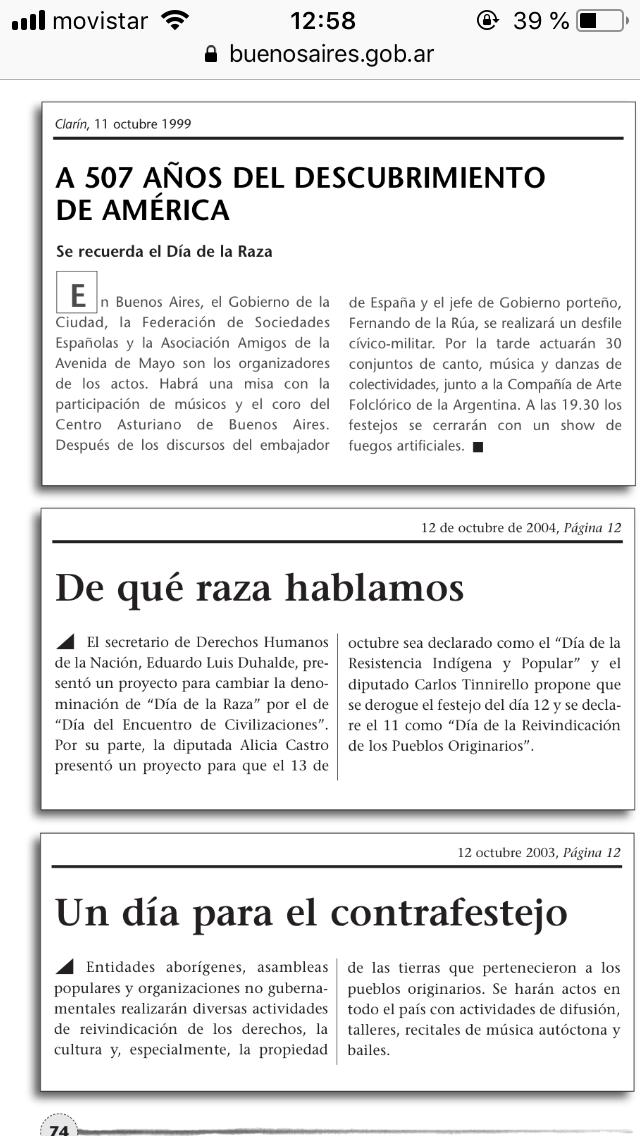 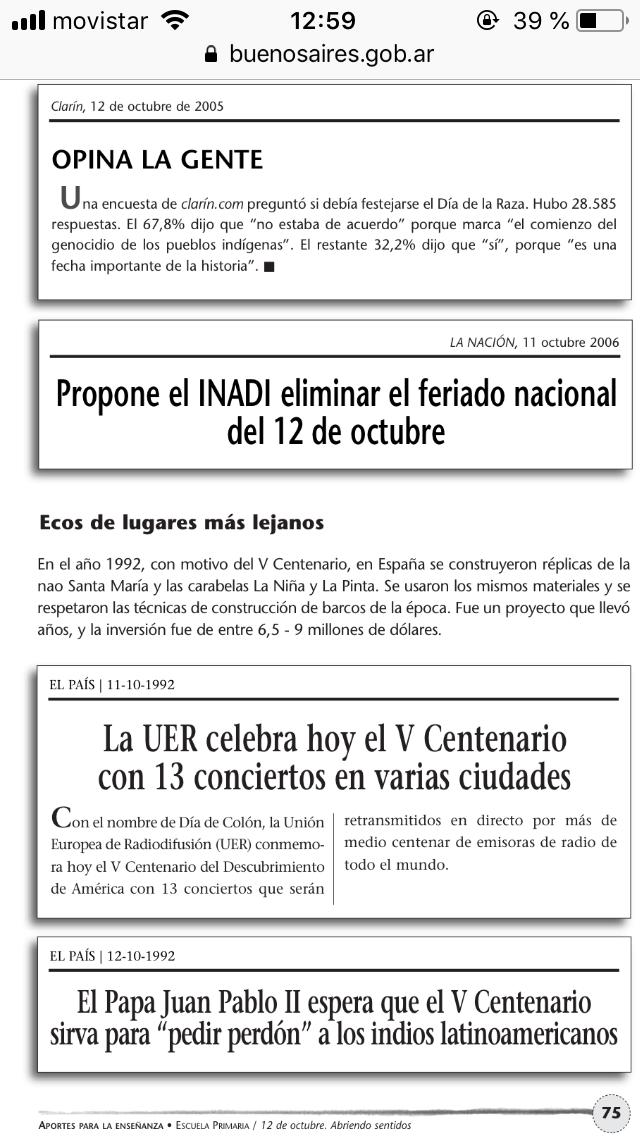 Observamos las diferentes noticias de diferentes años acerca del 12 de octubre y responderemos las siguientes preguntas:1.¿Cristóbal Colón descubrió américa? ¿sí?¿no? ¿por qué?2. ¿Cómo se podría conmemorar este día?3. ¿Por qué en una noticia el papa dice que hay que pedirle perdón a los indios?Miércoles 14Matemática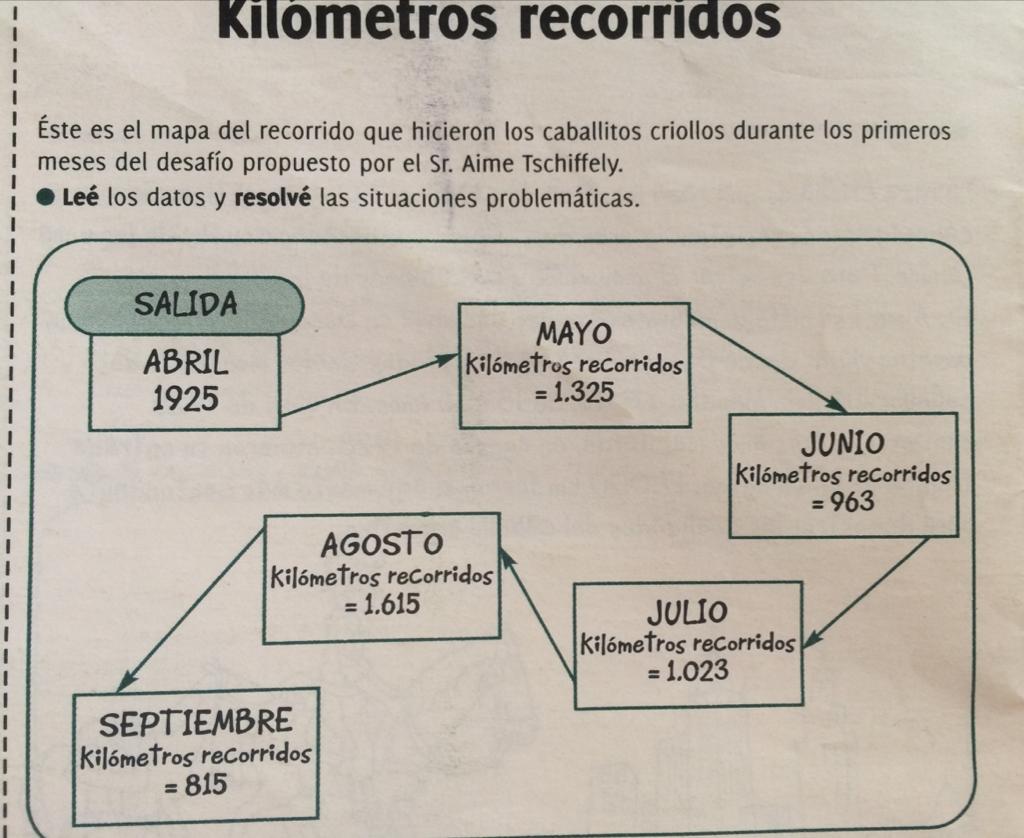 La semana pasada leímos la historia de los caballos criollos.1.- ¿Cuántos kilómetros recorrieron los tres primeros meses?2.-Al llegar al mes de agosto, ¿Cuántos kilómetros les faltaba recorrer para llegar a los 10.000?3.-En el mes de octubre esperan recorrer el triple que en el mes de septiembre. ¿Cuantos kilómetros recorrerán?Resolvé los siguientes ejercicios:4.399-2.200=                            8.109+2.267=Jueves 15MatemáticaResuelve los siguientes problemitas:¿Cuántas luces hay en 15 semáforos?¿Cuántas personas son 18 parejas?¿Cuántas ruedas hay en 10 autos?¿Cuántos cristales hay en 9 anteojos?¿Cuántas patas hay en 7 perros?¿Cuántas ruedas hay en 21 motos?Crea un problemita y resuélvelo.Viernes 16 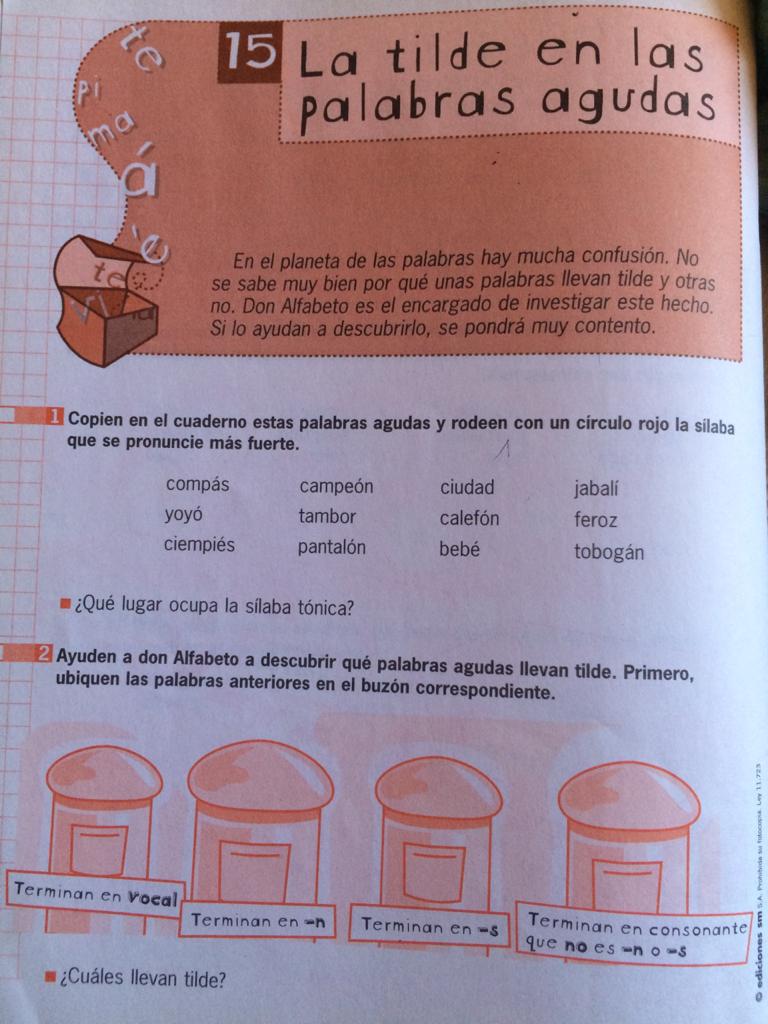 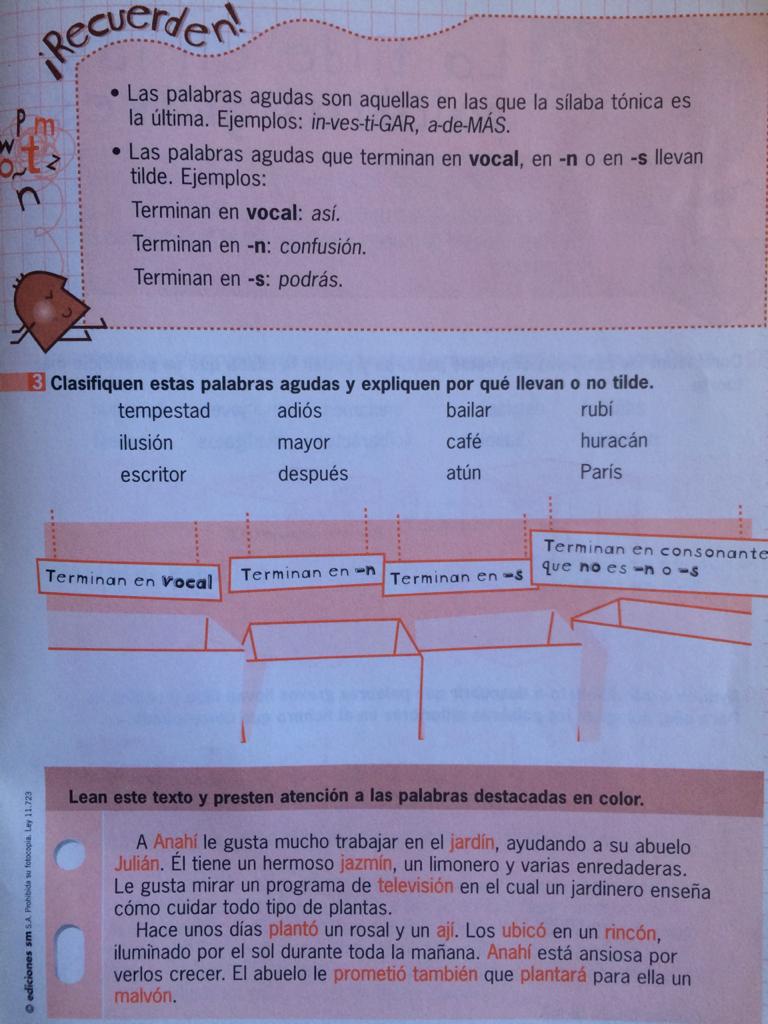 